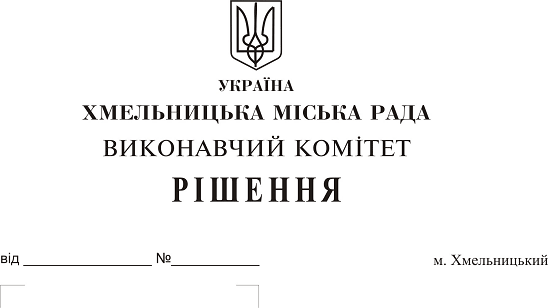 Про внесення на розгляд сесії міської ради пропозиції щодо надання дозволу КП «УМК «Озерна» та КП «УМК «Заріччя» на передачу лавок садових та урн для сміття у тимчасове безоплатне користування товариству з обмеженою відповідальністю «Житлово-експлуатаційне об’єднання»                 Розглянувши клопотання товариства з обмеженою відповідальністю «Житлово-експлуатаційне об’єднання» та комунальних підприємств «Управляюча муніципальна компанія  «Озерна» та «Управляюча муніципальна компанія  «Заріччя» Хмельницької міської ради, керуючись Законом України «Про місцеве самоврядування в Україні» та рішенням двадцять восьмої сесії Хмельницької міської ради від 30.10.2013р. № 11 «Про впорядкування управління об’єктами комунальної власності територіальної громади міста Хмельницького», виконавчий комітет Хмельницької міської радиВИРІШИВ:Внести на розгляд сесії міської ради пропозиції:   щодо надання дозволу комунальному підприємству  «Управляюча  муніципальнакомпанія  «Озерна» Хмельницької міської ради на передачу в тимчасове безоплатне користування товариству з обмеженою відповідальністю «Житлово-експлуатаційне об’єднання»  лавок садових та урн для сміття, терміном на два роки, згідно з додатком №1. 1.2.   щодо надання дозволу комунальному підприємству  «Управляюча  муніципальнакомпанія  «Заріччя» Хмельницької міської ради на передачу в тимчасове безоплатне користування товариству з обмеженою відповідальністю «Житлово-експлуатаційне об’єднання»  лавок садових та урн для сміття, терміном на два роки, згідно з додатком №2.     2. Контроль за виконанням рішення покласти на заступника міського голови А. Нестерука.Міський голова									О. Симчишин                                                Додаток № 1                                                                                              до рішення виконавчого комітету                                                                                              від 25.10.2018 р. № 851ПЕРЕЛІКлавок садових та урн для сміття, що передаютьсявід КП «УМК «Озерна» у безоплатне тимчасове користуваннятовариству з обмеженою відповідальністю«Житлово-експлуатаційне об’єднання»   Керуючий справами виконавчого комітету                                                        Ю. Сабій   Начальник управління житлово-   комунального господарства							В. Новачок                                                 Додаток № 2                                                                                              до рішення виконавчого комітету                                                                                              від 25.10.2018 р. № 851ПЕРЕЛІКлавок садових та урн для сміття, що передаютьсявід КП «УМК «Заріччя» у безоплатне тимчасове користуваннятовариству з обмеженою відповідальністю«Житлово-експлуатаційне об’єднання»   Керуючий справами виконавчого комітету                                                        Ю. Сабій   Начальник управління житлово-   комунального господарства							В. Новачок№ п/пНазваКількість,шт.Вартість за одиницю, грн.Балансова вартість,грн.1Лавка садова351700,0059500,00 грн.2Урни для сміття15550,008250,00 грн.№ п/пНазваКількість,шт.Вартість за одиницю, грн.Балансова вартість,грн.1Лавка садова201700,0034000,00 грн.2Урни для сміття20729,0014580,00 грн.